Информация о результатах расследования уголовных дел 
ОД ОМВД России по району Тропарево-Никулино г. Москвы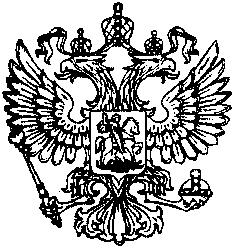 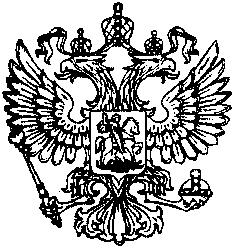 Информирует первый заместитель Никулинского межрайонного прокурора города Москвы советник юстиции Кудрявцев Р.Р.В производстве ОД ОМВД России по району Тропарево-Никулино
г. Москвы находилось уголовное дело № 12301450107000537, возбужденное 24.08.2023 в отношении Абдурашидова Станислава Александровича по признакам преступления, предусмотренного ч. 1 ст. 161 УК РФ. В ходе расследования уголовного дела установлено, что Абдурашидов С.А. 
в период времени с 15 часов 40 минут до 15 часов 48 минут 23 августа 2023 года, находясь на АЗС № 164 «Газпромнефть» ООО «Газпромнефть-Центр», расположенной по адресу: г. Москва, Проспект Вернадского, вл. 100А, имея преступный умысел, направленный на тайное хищение чужого имущества, путем свободного доступа, подъехал к автозаправочной колонке № 1, где дал поручение автозаправщику заправить автомобиль на сумму 1587 рублей 12 копеек, после чего запустил двигатель автомобиля и начал движение, однако был замечен сотрудником АЗС, который потребовал остановиться. Услышав требование 
о прекращении противоправных действий, осознав, что его действия стали носить преступный характер и очевидны для окружающих, с места преступления скрылся.По результатам расследования 13.12.2023 данное уголовное дело 
в порядке ст. 226 УПК РФ с утвержденным обвинительным актом межрайонной прокуратурой направлено в Никулинский районный суд г. Москвы для рассмотрения по существу.Исп.: Морозов Д.П.ПРОКУРАТУРАРОССИЙСКОЙ ФЕДЕРАЦИИПРОКУРАТУРА г. МОСКВЫНИКУЛИНСКАЯМЕЖРАЙОННАЯ ПРОКУРАТУРАЗАПАДНОГО АДМИНИСТРАТИВНОГО ОКРУГАМичуринский просп., д.3, Олимпийская дер.,Москва, 119602Главам муниципальных округов Тропарево-Никулино, Очаково-Матвеевское, Проспект Вернадского, Раменки г. Москвы 19.12.202219.12.2022№[REGNUMSTAMP]На №Первый заместительмежрайонного прокурораР.Р. Кудрявцевэл.подпись